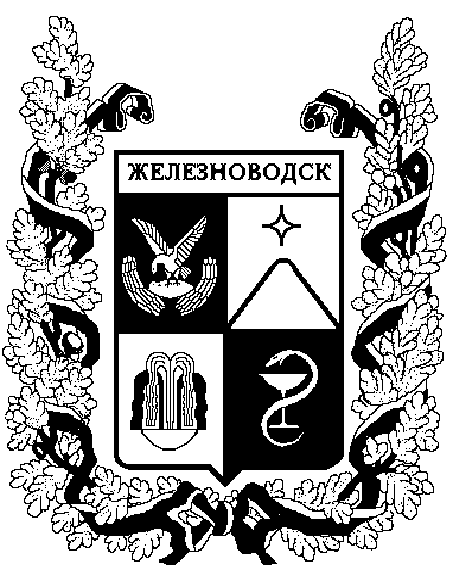 РАСПОРЯЖЕНИЕАДМИНИСТРАЦИИ ГОРОДА-КУРОРТА ЖЕЛЕЗНОВОДСКА СТАВРОПОЛЬСКОГО КРАЯ1. В рамках подготовки города-курорта Железноводска Ставропольского края к празднованию 205-летия города-курорта Железноводска Ставропольского края и в целях повышения уровня благоустройства и поддержания санитарного состояния улиц, скверов, парков, территорий предприятий, организаций, учреждений провести с 28 августа по 03 сентября 2015 года работы по благоустройству, озеленению и санитарной очистке города-курорта Железноводска Ставропольского края. 2. объявить 28 августа, 03 сентября 2015 года днями проведения общегородских субботников.3. Предложить:3.1. Организациям, независимо от организационно-правовой формы и формы собственности, индивидуальным предпринимателям, осуществляющим хозяйственную деятельность на территории города–курорта Железноводска Ставропольского края:3.1.1. Принять активное участие в проведении работ по очистке улиц, площадей, тротуаров, дворовых территорий, парков и скверов от мусора, ремонту фасадов зданий, малых архитектурных форм на подведомственных и обслуживаемых территориях 28 августа, 03 сентября 2015 года.3.1.2. Привести собственные и прилегающие территории, фасады, элементы внешнего благоустройства в соответствие с требованиями Правил благоустройства и обеспечения санитарной чистоты и порядка на территории города-курорта Железноводска Ставропольского края, утвержденных решением Думы города-курорта Железноводска Ставропольского края                 от 31 мая 2012 г. № 170-IV«О Правилах благоустройства и обеспечения чис-тоты и порядка на территории города-курорта Железноводска  Ставропольского края».3.2. Жителям города–курорта Железноводска Ставропольского края принять активное участие в проведении работ по уборке от мусора на прилегающих территориях. 3.3. Организациям, осуществляющим управление, обслуживание многоквартирных жилых домов на территории города-курорта Железноводска Ставропольского края (управляющие компании, товарищества собственников жилья, жилищно-строительные кооперативы), обеспечить уборку обслуживаемых  придомовых  и прилегающих к ним территорий в соответствии с требованиями Правил благоустройства и обеспечения санитарной чистоты и порядка на территории города-курорта Железноводска Ставропольского края, утвержденных решением Думы города-курорта Железноводска Ставропольского края от 31 мая 2012 г. № 170-IV «О Правилах благоустройства и обеспечения чистоты и порядка на территории города-курорта Железноводска  Ставропольского края», и организовать проведение общегородских субботников  28 августа, 03 сентября  2015 года с жителями многоквартирных жилых домов.4.  Начальнику Управления городского хозяйства администрации города-курорта Железноводска Ставропольского края Каспарову Г.И. провести разъяснительную работу с организациями, осуществляющими управление, обслуживание многоквартирных жилых домов на территории города-курорта Железноводска Ставропольского края  (управляющие компании, товарищества собственников жилья, жилищно-строительные кооперативы), о необходимости организации и проведения работ по санитарной очистке и благоустройству придомовых территорий.5. Назначить ответственным за организацию и расстановку сил на общегородских субботниках: по городу-курорту Железноводску Бондаренко Н.Н., первого заместителя главы  администрации города-курорта Железноводска Ставропольского края; по  посёлку Иноземцево, микрорайону Бештау, жилым районам  Капельница и Розы Люксембург Шубину А.А., заместителя начальника Управления городского хозяйства администрации города-курорта Железноводска Ставропольского края.6. Начальникам управления образования администрации города-курорта Железноводска Ставропольского края Казанцевой С.Н.,  Управления городского хозяйства администрации города-курорта Железноводска Ставропольского края Каспарову Г.И., управления архитектуры и градостроительства администрации города-курорта Железноводска Ставропольского края Джафарову Р.Ш., управления культуры администрации города-курорта Железноводска Ставропольского края Гоман Л.Г., руководителям отдела по курорту, туризму и экологии администрации города-курорта Железноводска Ставропольского края Макарову Ю.Г., отдела экономического развития и торговли администрации города-курорта Железноводска Ставропольского края Зеваловой О.В., отдела по социальным вопросам, опеке и попечительству администрации города-курорта Железноводска Ставропольского края 
Орловой А.А. обеспечить оповещение и эффективное проведение работ по благоустройству, озеленению и санитарной очистке города-курорта Железноводска Ставропольского края подведомственными предприятиями, учреждениями.	7. Опубликовать настоящее распоряжение в общественно-политическом еженедельнике «Железноводские ведомости» и разместить на официальном сайте Думы города-курорта Железноводска Ставропольского края и администрации города-курорта Железноводска Ставропольского края  в сети Интернет.8. Контроль за выполнением настоящего распоряжения возложить на первого заместителя главы администрации города-курорта Железноводска Ставропольского края Бондаренко Н.Н.9. Настоящее распоряжение вступает в силу со дня его подписания.Глава города-курорта Железноводска Ставропольского края                                                                  В.Б. Мельникова   18 августа 2015 г.г.Железноводск№    196-рО проведении мероприятий по благоустройству, озеленению и санитарной очистке города-курорта ЖелезноводскаСтавропольского края